中共濮阳县委政法委员会2018 年度部门决算二〇一九年十月目	录第一部分	濮阳县政法委概况一、主要职责二、部门决算单位构成第二部分	2018 年度部门决算表一、收入支出决算总表二、收入决算表三、支出决算表四、财政拨款收入支出决算总表五、一般公共预算财政拨款支出决算表六、一般公共预算财政拨款基本支出决算表七、一般公共预算财政拨款“三公”经费支出决算表八、政府性基金预算财政拨款收入支出决算表第三部分	2018 年度部门决算情况说明一、收入支出决算总体情况说明二、收入决算情况说明三、支出决算情况说明四、财政拨款收入支出决算总体情况说明五、一般公共预算财政拨款支出决算情况说明六、一般公共预算财政拨款基本支出决算情况说明七、一般公共预算财政拨款“三公”经费支出决算情况说明八、预算绩效情况说明九、政府性基金预算财政拨款支出决算情况说明十、机关运行经费支出情况说明十一、政府采购支出情况说明十二、国有资产占用情况说明第四部分	名词解释第一部分	濮阳县政法委概况一、濮阳县政法委主要职责（一）根据党的路线、方针、政策和县委的部署，统一 政法各部门的思想和行动。（二）对一定时期内的政法工作作出全面部署，并督促 贯彻落实。（三）检查政法部门执行法律、法律和党的方针/政策情况，结合实际，研究制定严肃执法、落实党的方针、政策 的具体措施。（四）监督政法各部分依法行使职权，指导和协调政法各部门密切配合，督促推动大案要案的查处工作，研究和讨论有争议的重大、疑难案件。（五）组织协调全县社会治安综合治理和维护社会稳定工作，推动各项措施落实。（六）组织推动全县政法战线的调查研究工作。（七）指导各乡镇综治办工作。(八）完成市委政法委、市社会治安综合治理委员会办 公室和县委、县政府交办的其他事项。二、机构设置 根据职责，政法委内设机构5个：    1.办公室：负责文字综合、信息、会务组织、文电处理、督办检查工作；协调各科室的有关业务工作；主管信访、机要、文印、文书档案和保密等工作；负责财务、公产、后勤服务等行政管理工作；负责精神文明建设、政务公开、计划生育和本部门社会治安综合治理工作。   2.政治处：组织全县政法队伍的党风建设、廉政建设和教育培训工作；研究拟定加强政法部门领导班子建设的措施，按照干部管理权限，协助考察县委管理部门的政法部门领导干部，考察、管理政法系统股级干部；负责机关人事、机关机构编制和党务工作。   3.协调监督室：督促检查政法各部门执行国家法律法规的情况，研究制定严肃执行和加强执法监督的具体措施，督促政法委员会协调的大案要案的办理，为政法委员会研究协调有争议的重大疑难案件做好准备和服务；负责人民群众来信来访工作。   4.维护稳定工作办公室：调查、研究、制定和掌握全县维稳工作，为领导抓好全县的维稳工作提供科学、合理的决策依据。   5.综治办:组织协调社会治安综合治理工作和有关重大活动，调查研究社会治安综合治理工作情况，收集信息、资料；提出制定政策措施的建议；负责综合治理工作的督促、检查和文件起草等工作；参与拟定综治工作规章，总结推广典型经验，提出奖惩建议。  二、部门决算单位构成    纳入濮阳县政法委2018 年度部门决算编制范围的单位包括：濮阳县政法委本级.我单位没有下属二级预算单位，本级决算即汇总决第二部分2018 年度部门决算表财政拨款收入支出决算总表说明：我部门没有政府性基金收入，也没有使用政府性基金安排的支出，故本表无数据。第三部分2018 年度部门决算情况说明一、收入支出决算总体情况说明2018 年度收入为623.43 万元，与 2017年度相比，收入增加49.05万元，增长7.8，主要原因是社会治安保险项目、司法救助项目、十九大安保维稳的拨款收入。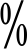 二、收入决算情况说明2018 年度收入合计623.43 万元，其中：财政拨款收入623.43 万元，占 100；上级补助收入 0 万元，占 0；事业收入 0 万元，占 0；经营收入万元，占 0；附属单位上缴收入 0 万元，占 0；其他收入 0 万元，占 0。三、支出决算情况说明2018 年度支出合计623.43 万元，其中：基本支出236.15万元，占 37.87%；项目支出352.42万元，占56.52%；上缴上级支出 0万元，占 0；经营支出 0 万元，占 0 ；对附属单位补助支出 0 万元，占 0。四、财政拨款收入支出决算总体情况说明2018 年度财政拨款收入为 623.43万元，与 2017 年度相比，财政拨款收入增加  49.05万元，增长  7.8，主要原因是社会治安保险项目、司法救助项目、十九大安保维稳的拨款收入。2018 年度财政拨款支出为623.43万元，与 2017 年度相比增加49.05万元，增长  7.8，主要原因是社会治安保险项目、司法救助项目、十九大安保维稳的拨款支出。五、一般公共预算财政拨款支出决算情况说明（一）总体情况。2018年度一般公共预算财政拨款支出  623.43 万元，占支出合计的 100。与 2017 年度相比，一般公共预算财政拨款支出增加 49.05万元，增长  7.8。主要原因是社会治安保险项目、司法救助项目、十九大安保维稳的拨款支出。（二）结构情况。2018 年度一般公共预算财政拨款支出 623.43 万元，主要用于以下方面：一般公共服务（类）支出 588.57万元，占 9 4.. 4 ；社会保障和就业支出28.48万元，占4.5%；医疗卫生与计划生育支出24.49万元，占3.9。（三）具体情况。2018 年度一般公共预算财政拨款支出年初预算为623.43万元，支出决算为  623.43万元，完成年初预算的100 。其中：1、一般公共服务支出（类）党委办公厅（室）及相关机构事务（款）行政运行（项）。年初预算为236.15 万元，支出决算为236.15万元，完成年初预算的 100。2、一般公共服务支出（类）党委办公厅（室）及相关机构事务（款）一般行政管理事务（项）。年初预算为352.42万元，支出决算为352.42万元，完成年初预算的 100。3、社会保障和就业（类）行政事业单位离退休（款）   机关事业单位基本养老保险缴费支出★（项）。年初预算为24.49万元， 支出决算为24.49万元， 完成年初预算的100%。4、社会保障和就业（类）行政事业单位离退休（款）  其他行政事业单位离退休支出（项）。年初预算为0.99万元， 支出决算为0.99万元， 完成年初预算的100%。5、医疗卫生与计划生育支出（类）行政事业单位医疗★（款）行政单位医疗★（项） 年初预算为4.35万元， 支出决算为4.35万元， 完成年初预算的100%。6、 医疗卫生与计划生育支出（类）行政事业单位医疗★（款）事业单位医疗★（项）。年初预算为5.03万元， 支出决算为5.03万元， 完成年初预算的100%。六、一般公共预算财政拨款基本支出决算情况说明2018 年度一般公共预算财政拨款基本支出236.15万元。与 2017 年度相比，增加26.08万元，增长11%，主要原因： 社会治安保险项目、司法救助项目、十九大安保维稳和精神病监护人以奖代补资金的支出。其中：人员经费 228.17万元，主要包括：基本工资、津贴补贴、伙食补助费、绩效工资、机关事业单位基本养老保险缴费、职业年金缴费、其他社会保障缴费、其他工资福利支出、退休费、生活补助、医疗费、奖励金、住房公积金、采暖补贴、其他对个人和家庭的补助支出等；公用经费 41.34 万元，主要包括：办公费、印刷费、手续费、水费、电费、邮电费、差旅费、维修（护） 费、租赁费、会议费、培训费、公务接待费、劳务费、工会经费、福利费、公务用车运行维护费、其他交通费用、税金及附加费用、其他商品和服务支出、办公设备购置、专用设备购置、信息网络及软件购置更新等。七、一般公共预算财政拨款“三公”经费支出决算情况说明（一）“三公”经费财政拨款支出决算总体情况说明。2018 年度“三公”经费财政拨款支出预算为14.5万元，支出决算为14.5万元，完成预算的100%。（二）“三公”经费财政拨款支出决算具体情况说明。2018 年度“三公”经费财政拨款支出决算中，因公出国（境）费支出决算 0 万元；公务用车购置及运行费支出决算14万元，完成预算的 100，占 100；公务接待费支出决算0 万元，完成预算的 0，占 0。具体情况如下：因公出国（境）费支出 0 万元。全年安排委机关因公出国（境）团组 0 个，累计 0 人次。公务用车购置及运行费支出14万元。其中：公务用车购置支出为 0 万元。公务用车运行支出14 万元。主要用于主要用于开展工作所需公务用车的燃料费、维修费、过路过桥费、保险费、 安全奖励费用等支出。2018 年度期末，部门财政拨款公务用车保有量为2 辆。公务用车购置及运行费支出决算比 2017 年度减少 0.5万元，下降 8,主要原因是严格按照规定，把关公车运行报备，提倡节俭办公出行。公务接待费支出0.5万元。其中：外宾接待支出 0 万元。其他国内公务接待支出0.5万元。濮阳县政法委2018年度共接待国内来访团组6个、来访人员 32人次（不包括陪同人员）。外宾接待支出0万元。2018年共接待国（境）外来访团组0个、来访外宾0人次（不包括陪同人员）。公务接待费支出决算比 2017 年度减少 0.5 万元，主要原因是提倡节俭，减少公务接待次数。2018年度我单位无公务接待支出。八、预算绩效情况说明（一）绩效管理工作开展情况。一是着力加强对第三方参与绩效评价的质量管理。二是根据有关要求，完善 2018 年度预算绩效管理工作考核办法，进一步提高工作考核的科学性和有效性。三是加强项目预算执行，优化项目资金管理，促进绩效目标实现。（二）项目绩效自评结果。一是积极落实相关文件精神，推进对政府购买服务项目的绩效评价，并实施绩效信息公开。二是对涉及重要民生等项目开展重点绩效评价，进一步完善绩效评价质量管理机 制。三是开展政策评价，及时反映部门履职资金的整体绩效 和专项资金的政策绩效。九、政府性基金预算财政拨款支出决算情况说明2018 年度政府性基金预算财政拨款支出年初预算为0 万元，支出决算为 0 元。完成年初预算的 0.00。十、机关运行经费支出情况说明2018 年度机关运行经费支出 41.31万元，较 2017 年度增加8.3万元，增加20。十一、政府采购支出情况说明2018年度政府采购支出总额14万元，其中：政府采购货物支出14万元，政府采购工程支出0.00万元，政府采购服务支出14万元。十二、国有资产占用情况说明2018 年期末，政法委共有车辆 2 辆，其中：一般公务用车2 辆、一般执法执勤用车 0 辆、特种专业技术用车 0 辆，其他用车 0 辆；单位价值 50 万元以上通用设备 0 台（套），单位价值 100 万元以上专用设备 0 台（套）。第四部分	名词解释一、财政拨款收入：单位从同级政府财政部门取得的各类财政拨款。二、基本支出：为保障机构正常运转、完成日常工作任务而发生的人员支出和公用支出。三、项目支出：基本支出之外为完成特定行政任务和事业发展目标所发生的支出。四、“三公”经费：纳入同级财政预决算管理“三公”经费， 指部门使用财政拨款安排的因公出国（境）费、公务用车购置及运行费和公务接待费。其中，因公出国（境）费反映单位公务出国（境）的国际旅费、国外城市间交通费、住宿费、伙食费、培训费、公杂费等支出；公务用车购置及运行费反映反映单位公务用车车辆购置支出（含车辆购置税）及租用费、燃料费、维修费、 过路过桥费、保险费、安全奖励费用等支出；公务接待费反映单位按规定开支的各类公务接待（含外宾接待）支出。五、机关运行经费：为保障行政单位（含参照公务员法管理的事业单位）运行用于购买货物和服务的各项资金，包括办公及印刷费、邮电费、差旅费、会议费、福利费、日常维修费、专用 材料及一般设备购置费、办公用房水电费、办公用房取暖费、办公用房物业管理费、公务用车运行维护费以及其他费用。六、工资福利支出：单位支付给在职职工和编制外长期聘用人员的各类劳动报酬，以及为上述人员缴纳的各项社会保险费等。七、商品和服务支出：单位购买商品和服务的支出。八、对个人和家庭的补助支出：单位用于对个人和家庭的补助支出。收入支出决算总表收入支出决算总表收入支出决算总表收入支出决算总表收入支出决算总表收入支出决算总表公开01表公开01表公开01表公开01表公开01表公开01表部门：中共濮阳县委政法委员会金额单位：万元收入收入收入支出支出支出项目行次金额项目行次金额栏次1栏次2一、财政拨款收入1623.43一、一般公共服务支出28588.57二、上级补助收入20.00二、外交支出290.00三、事业收入30.00三、国防支出300.00四、经营收入40.00四、公共安全支出310.00五、附属单位上缴收入50.00五、教育支出320.00六、其他收入60.00六、科学技术支出330.007七、文化体育与传媒支出340.008八、社会保障和就业支出3525.489九、医疗卫生与计划生育支出369.3810十、节能环保支出370.0011十一、城乡社区支出380.0012十二、农林水支出390.0013十三、交通运输支出400.0014十四、资源勘探信息等支出410.0015十五、商业服务业等支出420.0016十六、金融支出430.0017十七、援助其他地区支出440.0018十八、国土海洋气象等支出450.0019十九、住房保障支出460.0020二十、粮油物资储备支出470.0021二十一、其他支出480.002249本年收入合计23623.43本年支出合计50623.43用事业基金弥补收支差额240.00结余分配510.00年初结转和结余250.00年末结转和结余520.002653总计27623.43总计54623.43注：本表反映部门本年度的总收支和年末结转结余情况。本表金额转换为万元时，因四舍五入可能存在尾差。注：本表反映部门本年度的总收支和年末结转结余情况。本表金额转换为万元时，因四舍五入可能存在尾差。注：本表反映部门本年度的总收支和年末结转结余情况。本表金额转换为万元时，因四舍五入可能存在尾差。注：本表反映部门本年度的总收支和年末结转结余情况。本表金额转换为万元时，因四舍五入可能存在尾差。注：本表反映部门本年度的总收支和年末结转结余情况。本表金额转换为万元时，因四舍五入可能存在尾差。注：本表反映部门本年度的总收支和年末结转结余情况。本表金额转换为万元时，因四舍五入可能存在尾差。收入决算表收入决算表收入决算表收入决算表收入决算表收入决算表收入决算表收入决算表收入决算表收入决算表收入决算表公开02表公开02表公开02表公开02表公开02表公开02表公开02表公开02表公开02表公开02表公开02表部门：中共濮阳县委政法委员会金额单位：万元项目项目项目项目本年收入合计财政拨款收入上级补助收入事业收入经营收入附属单位上缴收入其他收入功能分类科目编码功能分类科目编码功能分类科目编码科目名称本年收入合计财政拨款收入上级补助收入事业收入经营收入附属单位上缴收入其他收入功能分类科目编码功能分类科目编码功能分类科目编码科目名称本年收入合计财政拨款收入上级补助收入事业收入经营收入附属单位上缴收入其他收入功能分类科目编码功能分类科目编码功能分类科目编码科目名称本年收入合计财政拨款收入上级补助收入事业收入经营收入附属单位上缴收入其他收入栏次栏次栏次栏次1234567合计合计合计合计623.43623.430.000.000.000.000.00201201201一般公共服务支出588.57588.570.000.000.000.000.00201312013120131党委办公厅（室）及相关机构事务588.57588.570.000.000.000.000.00201310120131012013101  行政运行236.15236.150.000.000.000.000.00201310220131022013102  一般行政管理事务352.42352.420.000.000.000.000.00208208208社会保障和就业支出25.4825.480.000.000.000.000.00208052080520805行政事业单位离退休25.4825.480.000.000.000.000.00208050520805052080505  机关事业单位基本养老保险缴费支出24.4924.490.000.000.000.000.00208059920805992080599  其他行政事业单位离退休支出0.990.990.000.000.000.000.00210210210医疗卫生与计划生育支出9.389.380.000.000.000.000.00210112101121011行政事业单位医疗9.389.380.000.000.000.000.00210110121011012101101  行政单位医疗4.354.350.000.000.000.000.00210110221011022101102  事业单位医疗5.035.030.000.000.000.000.00注：本表反映部门本年度取得的各项收入情况。本表金额转换为万元时，因四舍五入可能存在尾差。注：本表反映部门本年度取得的各项收入情况。本表金额转换为万元时，因四舍五入可能存在尾差。注：本表反映部门本年度取得的各项收入情况。本表金额转换为万元时，因四舍五入可能存在尾差。注：本表反映部门本年度取得的各项收入情况。本表金额转换为万元时，因四舍五入可能存在尾差。注：本表反映部门本年度取得的各项收入情况。本表金额转换为万元时，因四舍五入可能存在尾差。注：本表反映部门本年度取得的各项收入情况。本表金额转换为万元时，因四舍五入可能存在尾差。注：本表反映部门本年度取得的各项收入情况。本表金额转换为万元时，因四舍五入可能存在尾差。注：本表反映部门本年度取得的各项收入情况。本表金额转换为万元时，因四舍五入可能存在尾差。注：本表反映部门本年度取得的各项收入情况。本表金额转换为万元时，因四舍五入可能存在尾差。注：本表反映部门本年度取得的各项收入情况。本表金额转换为万元时，因四舍五入可能存在尾差。注：本表反映部门本年度取得的各项收入情况。本表金额转换为万元时，因四舍五入可能存在尾差。支出决算表支出决算表支出决算表支出决算表支出决算表支出决算表支出决算表支出决算表支出决算表支出决算表公开03表公开03表公开03表公开03表公开03表公开03表公开03表公开03表公开03表公开03表部门：中共濮阳县委政法委员会金额单位：万元项目项目项目项目本年支出合计基本支出项目支出上缴上级支出经营支出对附属单位补助支出功能分类科目编码功能分类科目编码功能分类科目编码科目名称本年支出合计基本支出项目支出上缴上级支出经营支出对附属单位补助支出功能分类科目编码功能分类科目编码功能分类科目编码科目名称本年支出合计基本支出项目支出上缴上级支出经营支出对附属单位补助支出功能分类科目编码功能分类科目编码功能分类科目编码科目名称本年支出合计基本支出项目支出上缴上级支出经营支出对附属单位补助支出栏次栏次栏次栏次123456合计合计合计合计623.43271.01352.420.000.000.00201201201一般公共服务支出588.57236.15352.420.000.000.00201312013120131党委办公厅（室）及相关机构事务588.57236.15352.420.000.000.00201310120131012013101  行政运行236.15236.150.000.000.000.00201310220131022013102  一般行政管理事务352.420.00352.420.000.000.00208208208社会保障和就业支出25.4825.480.000.000.000.00208052080520805行政事业单位离退休25.4825.480.000.000.000.00208050520805052080505  机关事业单位基本养老保险缴费支出24.4924.490.000.000.000.00208059920805992080599  其他行政事业单位离退休支出0.990.990.000.000.000.00210210210医疗卫生与计划生育支出9.389.380.000.000.000.00210112101121011行政事业单位医疗9.389.380.000.000.000.00210110121011012101101  行政单位医疗4.354.350.000.000.000.00210110221011022101102  事业单位医疗5.035.030.000.000.000.00注：本表反映部门本年度各项支出情况。本表金额转换为万元时，因四舍五入可能存在尾差。注：本表反映部门本年度各项支出情况。本表金额转换为万元时，因四舍五入可能存在尾差。注：本表反映部门本年度各项支出情况。本表金额转换为万元时，因四舍五入可能存在尾差。注：本表反映部门本年度各项支出情况。本表金额转换为万元时，因四舍五入可能存在尾差。注：本表反映部门本年度各项支出情况。本表金额转换为万元时，因四舍五入可能存在尾差。注：本表反映部门本年度各项支出情况。本表金额转换为万元时，因四舍五入可能存在尾差。注：本表反映部门本年度各项支出情况。本表金额转换为万元时，因四舍五入可能存在尾差。注：本表反映部门本年度各项支出情况。本表金额转换为万元时，因四舍五入可能存在尾差。注：本表反映部门本年度各项支出情况。本表金额转换为万元时，因四舍五入可能存在尾差。注：本表反映部门本年度各项支出情况。本表金额转换为万元时，因四舍五入可能存在尾差。公开04表公开04表公开04表公开04表公开04表公开04表公开04表公开04表部门：中共濮阳县委政法委员会金额单位：万元收     入收     入收     入支     出支     出支     出支     出支     出项目行次金额项目行次合计一般公共预算财政拨款政府性基金预算财政拨款项目行次金额项目行次合计一般公共预算财政拨款政府性基金预算财政拨款栏次1栏次234一、一般公共预算财政拨款1623.43一、一般公共服务支出28588.57588.570.00二、政府性基金预算财政拨款20.00二、外交支出290.000.000.003三、国防支出300.000.000.004四、公共安全支出310.000.000.005五、教育支出320.000.000.006六、科学技术支出330.000.000.007七、文化体育与传媒支出340.000.000.008八、社会保障和就业支出3525.4825.480.009九、医疗卫生与计划生育支出369.389.380.0010十、节能环保支出370.000.000.0011十一、城乡社区支出380.000.000.0012十二、农林水支出390.000.000.0013十三、交通运输支出400.000.000.0014十四、资源勘探信息等支出410.000.000.0015十五、商业服务业等支出420.000.000.0016十六、金融支出430.000.000.0017十七、援助其他地区支出440.000.000.0018十八、国土海洋气象等支出450.000.000.0019十九、住房保障支出460.000.000.0020二十、粮油物资储备支出470.000.000.0021二十一、其他支出480.000.000.00本年收入合计22623.43本年支出合计49623.43623.430.00年初财政拨款结转和结余230.00年末财政拨款结转和结余500.000.000.00  一般公共预算财政拨款240.0051  政府性基金预算财政拨款250.00522653总计27623.43总计54623.43623.430.00注：本表反映部门本年度一般公共预算财政拨款和政府性基金预算财政拨款的总收支和年末结转结余情况。本表金额转换为万元时，因四舍五入可能存在尾差。注：本表反映部门本年度一般公共预算财政拨款和政府性基金预算财政拨款的总收支和年末结转结余情况。本表金额转换为万元时，因四舍五入可能存在尾差。注：本表反映部门本年度一般公共预算财政拨款和政府性基金预算财政拨款的总收支和年末结转结余情况。本表金额转换为万元时，因四舍五入可能存在尾差。注：本表反映部门本年度一般公共预算财政拨款和政府性基金预算财政拨款的总收支和年末结转结余情况。本表金额转换为万元时，因四舍五入可能存在尾差。注：本表反映部门本年度一般公共预算财政拨款和政府性基金预算财政拨款的总收支和年末结转结余情况。本表金额转换为万元时，因四舍五入可能存在尾差。注：本表反映部门本年度一般公共预算财政拨款和政府性基金预算财政拨款的总收支和年末结转结余情况。本表金额转换为万元时，因四舍五入可能存在尾差。注：本表反映部门本年度一般公共预算财政拨款和政府性基金预算财政拨款的总收支和年末结转结余情况。本表金额转换为万元时，因四舍五入可能存在尾差。注：本表反映部门本年度一般公共预算财政拨款和政府性基金预算财政拨款的总收支和年末结转结余情况。本表金额转换为万元时，因四舍五入可能存在尾差。一般公共预算财政拨款支出决算表一般公共预算财政拨款支出决算表一般公共预算财政拨款支出决算表一般公共预算财政拨款支出决算表一般公共预算财政拨款支出决算表一般公共预算财政拨款支出决算表一般公共预算财政拨款支出决算表公开05表公开05表公开05表公开05表公开05表公开05表公开05表部门：中共濮阳县委政法委员会金额单位：万元项目项目项目项目本年支出本年支出本年支出功能分类科目编码功能分类科目编码功能分类科目编码科目名称小计基本支出项目支出功能分类科目编码功能分类科目编码功能分类科目编码科目名称小计基本支出项目支出功能分类科目编码功能分类科目编码功能分类科目编码科目名称小计基本支出项目支出栏次栏次栏次栏次123合计合计合计合计623.43271.01352.42201201201一般公共服务支出588.57236.15352.42201312013120131党委办公厅（室）及相关机构事务588.57236.15352.42201310120131012013101  行政运行236.15236.150.00201310220131022013102  一般行政管理事务352.420.00352.42208208208社会保障和就业支出25.4825.480.00208052080520805行政事业单位离退休25.4825.480.00208050520805052080505  机关事业单位基本养老保险缴费支出24.4924.490.00208059920805992080599  其他行政事业单位离退休支出0.990.990.00210210210医疗卫生与计划生育支出9.389.380.00210112101121011行政事业单位医疗9.389.380.00210110121011012101101  行政单位医疗4.354.350.00210110221011022101102  事业单位医疗5.035.030.00注：本表反映部门本年度一般公共预算财政拨款支出情况。本表金额转换为万元时，因四舍五入可能存在尾差。注：本表反映部门本年度一般公共预算财政拨款支出情况。本表金额转换为万元时，因四舍五入可能存在尾差。注：本表反映部门本年度一般公共预算财政拨款支出情况。本表金额转换为万元时，因四舍五入可能存在尾差。注：本表反映部门本年度一般公共预算财政拨款支出情况。本表金额转换为万元时，因四舍五入可能存在尾差。注：本表反映部门本年度一般公共预算财政拨款支出情况。本表金额转换为万元时，因四舍五入可能存在尾差。注：本表反映部门本年度一般公共预算财政拨款支出情况。本表金额转换为万元时，因四舍五入可能存在尾差。注：本表反映部门本年度一般公共预算财政拨款支出情况。本表金额转换为万元时，因四舍五入可能存在尾差。一般公共预算财政拨款基本支出决算表一般公共预算财政拨款基本支出决算表一般公共预算财政拨款基本支出决算表一般公共预算财政拨款基本支出决算表一般公共预算财政拨款基本支出决算表一般公共预算财政拨款基本支出决算表一般公共预算财政拨款基本支出决算表一般公共预算财政拨款基本支出决算表一般公共预算财政拨款基本支出决算表公开06表公开06表公开06表公开06表公开06表公开06表公开06表公开06表公开06表部门：中共濮阳县委政法委员会金额单位：万元人员经费人员经费人员经费公用经费公用经费公用经费公用经费公用经费公用经费科目编码科目名称决算数科目编码科目名称决算数科目编码科目名称决算数科目编码科目名称决算数科目编码科目名称决算数科目编码科目名称决算数301工资福利支出228.71302商品和服务支出41.31307债务利息及费用支出0.0030101  基本工资92.2230201  办公费8.0030701  国内债务付息0.0030102  津贴补贴102.6230202  印刷费6.0030702  国外债务付息0.0030103  奖金0.0030203  咨询费0.00310资本性支出0.0030106  伙食补助费0.0030204  手续费0.0031001  房屋建筑物购建0.0030107  绩效工资0.0030205  水费0.0031002  办公设备购置0.0030108  机关事业单位基本养老保险缴费24.4930206  电费0.0031003  专用设备购置0.0030109  职业年金缴费0.0030207  邮电费1.0031005  基础设施建设0.0030110  职工基本医疗保险缴费0.0030208  取暖费0.0031006  大型修缮0.0030111  公务员医疗补助缴费0.0030209  物业管理费0.0031007  信息网络及软件购置更新0.0030112  其他社会保障缴费9.3830211  差旅费5.0031008  物资储备0.0030113  住房公积金0.0030212  因公出国（境）费用0.0031009  土地补偿0.0030114  医疗费0.0030213  维修（护）费0.0031010  安置补助0.0030199  其他工资福利支出0.0030214  租赁费0.0031011  地上附着物和青苗补偿0.00303对个人和家庭的补助0.9930215  会议费1.5031012  拆迁补偿0.0030301  离休费0.0030216  培训费3.0031013  公务用车购置0.0030302  退休费0.0030217  公务接待费0.5031019  其他交通工具购置0.0030303  退职（役）费0.0030218  专用材料费0.0031021  文物和陈列品购置0.0030304  抚恤金0.0030224  被装购置费0.0031022  无形资产购置0.0030305  生活补助0.9930225  专用燃料费0.0031099  其他资本性支出0.0030306  救济费0.0030226  劳务费0.00399其他支出0.0030307  医疗费补助0.0030227  委托业务费0.0039906  赠与0.0030308  助学金0.0030228  工会经费2.0039907  国家赔偿费用支出0.0030309  奖励金0.0030229  福利费0.0039908  对民间非营利组织和群众性自治组织补贴0.0030310  个人农业生产补贴0.0030231  公务用车运行维护费4.0039999  其他支出0.0030399  其他对个人和家庭的补助支出0.0030239  其他交通费用7.3130240  税金及附加费用0.0030299  其他商品和服务支出3.00人员经费合计人员经费合计229.70公用经费合计公用经费合计公用经费合计公用经费合计公用经费合计41.31注：本表反映部门本年度一般公共预算财政拨款基本支出明细情况。本表金额转换为万元时，因四舍五入可能存在尾差。注：本表反映部门本年度一般公共预算财政拨款基本支出明细情况。本表金额转换为万元时，因四舍五入可能存在尾差。注：本表反映部门本年度一般公共预算财政拨款基本支出明细情况。本表金额转换为万元时，因四舍五入可能存在尾差。注：本表反映部门本年度一般公共预算财政拨款基本支出明细情况。本表金额转换为万元时，因四舍五入可能存在尾差。注：本表反映部门本年度一般公共预算财政拨款基本支出明细情况。本表金额转换为万元时，因四舍五入可能存在尾差。注：本表反映部门本年度一般公共预算财政拨款基本支出明细情况。本表金额转换为万元时，因四舍五入可能存在尾差。注：本表反映部门本年度一般公共预算财政拨款基本支出明细情况。本表金额转换为万元时，因四舍五入可能存在尾差。注：本表反映部门本年度一般公共预算财政拨款基本支出明细情况。本表金额转换为万元时，因四舍五入可能存在尾差。注：本表反映部门本年度一般公共预算财政拨款基本支出明细情况。本表金额转换为万元时，因四舍五入可能存在尾差。一般公共预算财政拨款“三公”经费支出决算表一般公共预算财政拨款“三公”经费支出决算表一般公共预算财政拨款“三公”经费支出决算表一般公共预算财政拨款“三公”经费支出决算表一般公共预算财政拨款“三公”经费支出决算表一般公共预算财政拨款“三公”经费支出决算表一般公共预算财政拨款“三公”经费支出决算表一般公共预算财政拨款“三公”经费支出决算表一般公共预算财政拨款“三公”经费支出决算表一般公共预算财政拨款“三公”经费支出决算表一般公共预算财政拨款“三公”经费支出决算表一般公共预算财政拨款“三公”经费支出决算表公开07表公开07表公开07表公开07表公开07表公开07表公开07表公开07表公开07表公开07表公开07表公开07表部门：中共濮阳县委政法委员会金额单位：万元预算数预算数预算数预算数预算数预算数决算数决算数决算数决算数决算数决算数合计因公出国（境）费公务用车购置及运行费公务用车购置及运行费公务用车购置及运行费公务接待费合计因公出国（境）费公务用车购置及运行费公务用车购置及运行费公务用车购置及运行费公务接待费合计因公出国（境）费小计公务用车购置费公务用车运行费公务接待费合计因公出国（境）费小计公务用车购置费公务用车运行费公务接待费12345678910111214.500.0014.000.0014.000.5014.500.0014.000.0014.000.50注：本表反映部门本年度“三公”经费支出预决算情况。其中：预算数为“三公”经费年初预算数，决算数是包括当年一般公共预算财政拨款和以前年度结转资金安排的实际支出。本表金额转换为万元时，因四舍五入可能存在尾差。注：本表反映部门本年度“三公”经费支出预决算情况。其中：预算数为“三公”经费年初预算数，决算数是包括当年一般公共预算财政拨款和以前年度结转资金安排的实际支出。本表金额转换为万元时，因四舍五入可能存在尾差。注：本表反映部门本年度“三公”经费支出预决算情况。其中：预算数为“三公”经费年初预算数，决算数是包括当年一般公共预算财政拨款和以前年度结转资金安排的实际支出。本表金额转换为万元时，因四舍五入可能存在尾差。注：本表反映部门本年度“三公”经费支出预决算情况。其中：预算数为“三公”经费年初预算数，决算数是包括当年一般公共预算财政拨款和以前年度结转资金安排的实际支出。本表金额转换为万元时，因四舍五入可能存在尾差。注：本表反映部门本年度“三公”经费支出预决算情况。其中：预算数为“三公”经费年初预算数，决算数是包括当年一般公共预算财政拨款和以前年度结转资金安排的实际支出。本表金额转换为万元时，因四舍五入可能存在尾差。注：本表反映部门本年度“三公”经费支出预决算情况。其中：预算数为“三公”经费年初预算数，决算数是包括当年一般公共预算财政拨款和以前年度结转资金安排的实际支出。本表金额转换为万元时，因四舍五入可能存在尾差。注：本表反映部门本年度“三公”经费支出预决算情况。其中：预算数为“三公”经费年初预算数，决算数是包括当年一般公共预算财政拨款和以前年度结转资金安排的实际支出。本表金额转换为万元时，因四舍五入可能存在尾差。注：本表反映部门本年度“三公”经费支出预决算情况。其中：预算数为“三公”经费年初预算数，决算数是包括当年一般公共预算财政拨款和以前年度结转资金安排的实际支出。本表金额转换为万元时，因四舍五入可能存在尾差。注：本表反映部门本年度“三公”经费支出预决算情况。其中：预算数为“三公”经费年初预算数，决算数是包括当年一般公共预算财政拨款和以前年度结转资金安排的实际支出。本表金额转换为万元时，因四舍五入可能存在尾差。注：本表反映部门本年度“三公”经费支出预决算情况。其中：预算数为“三公”经费年初预算数，决算数是包括当年一般公共预算财政拨款和以前年度结转资金安排的实际支出。本表金额转换为万元时，因四舍五入可能存在尾差。注：本表反映部门本年度“三公”经费支出预决算情况。其中：预算数为“三公”经费年初预算数，决算数是包括当年一般公共预算财政拨款和以前年度结转资金安排的实际支出。本表金额转换为万元时，因四舍五入可能存在尾差。注：本表反映部门本年度“三公”经费支出预决算情况。其中：预算数为“三公”经费年初预算数，决算数是包括当年一般公共预算财政拨款和以前年度结转资金安排的实际支出。本表金额转换为万元时，因四舍五入可能存在尾差。政府性基金预算财政拨款收入支出决算表政府性基金预算财政拨款收入支出决算表政府性基金预算财政拨款收入支出决算表政府性基金预算财政拨款收入支出决算表政府性基金预算财政拨款收入支出决算表政府性基金预算财政拨款收入支出决算表政府性基金预算财政拨款收入支出决算表政府性基金预算财政拨款收入支出决算表政府性基金预算财政拨款收入支出决算表政府性基金预算财政拨款收入支出决算表公开08表公开08表公开08表公开08表公开08表公开08表公开08表公开08表公开08表公开08表部门：中共濮阳县委政法委员会金额单位：万元项目项目项目项目年初结转和结余本年收入本年支出本年支出本年支出年末结转和结余功能分类科目编码功能分类科目编码功能分类科目编码科目名称年初结转和结余本年收入小计基本支出项目支出年末结转和结余功能分类科目编码功能分类科目编码功能分类科目编码科目名称年初结转和结余本年收入小计基本支出项目支出年末结转和结余功能分类科目编码功能分类科目编码功能分类科目编码科目名称年初结转和结余本年收入小计基本支出项目支出年末结转和结余栏次栏次栏次栏次123456合计合计合计合计注：本表反映部门本年度政府性基金预算财政拨款收入、支出及结转和结余情况。本表金额转换为万元时，因四舍五入可能存在尾差。注：本表反映部门本年度政府性基金预算财政拨款收入、支出及结转和结余情况。本表金额转换为万元时，因四舍五入可能存在尾差。注：本表反映部门本年度政府性基金预算财政拨款收入、支出及结转和结余情况。本表金额转换为万元时，因四舍五入可能存在尾差。注：本表反映部门本年度政府性基金预算财政拨款收入、支出及结转和结余情况。本表金额转换为万元时，因四舍五入可能存在尾差。注：本表反映部门本年度政府性基金预算财政拨款收入、支出及结转和结余情况。本表金额转换为万元时，因四舍五入可能存在尾差。注：本表反映部门本年度政府性基金预算财政拨款收入、支出及结转和结余情况。本表金额转换为万元时，因四舍五入可能存在尾差。注：本表反映部门本年度政府性基金预算财政拨款收入、支出及结转和结余情况。本表金额转换为万元时，因四舍五入可能存在尾差。注：本表反映部门本年度政府性基金预算财政拨款收入、支出及结转和结余情况。本表金额转换为万元时，因四舍五入可能存在尾差。注：本表反映部门本年度政府性基金预算财政拨款收入、支出及结转和结余情况。本表金额转换为万元时，因四舍五入可能存在尾差。注：本表反映部门本年度政府性基金预算财政拨款收入、支出及结转和结余情况。本表金额转换为万元时，因四舍五入可能存在尾差。